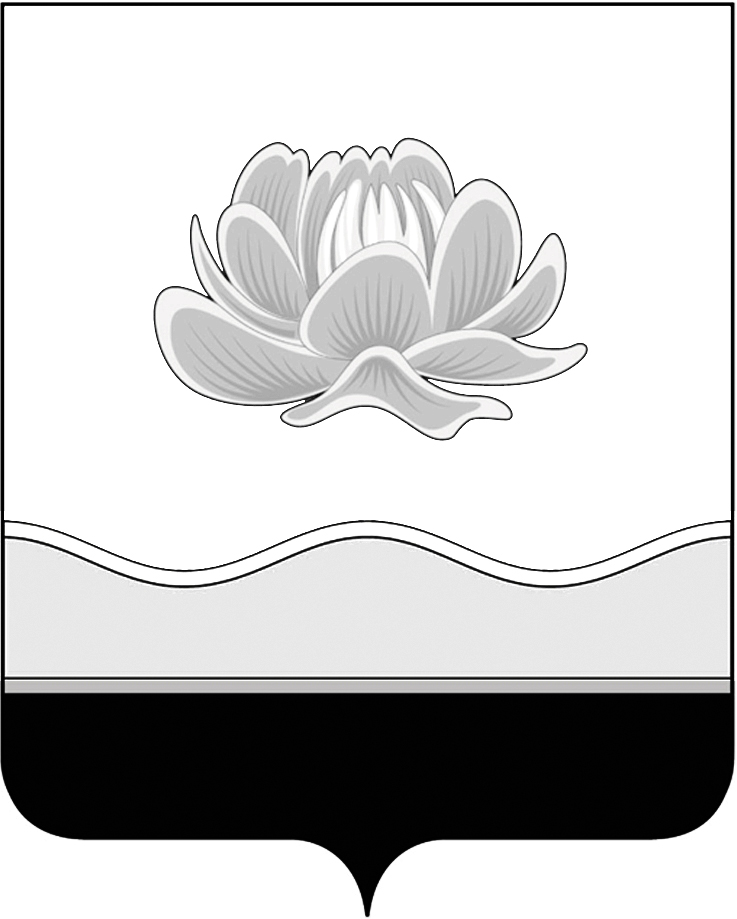 Российская ФедерацияКемеровская область - КузбассМысковский городской округСовет народных депутатов Мысковского городского округа(шестой созыв)Р Е Ш Е Н И Е от 21 июня 2023г. № 53-н  О признании утратившим силу решения Мысковского городского Совета народных депутатов от 26.07.2013 № 56-н «Об увеличении фондов оплаты труда педагогических работников муниципальных учреждений дополнительного образования Мысковского городского округа»ПринятоСоветом народных депутатовМысковского городского округа20 июня 2023 годаВ соответствии со статьей 32 Устава Мысковского городского округа, Совет народных депутатов Мысковского городского округар е ш и л:1. Признать утратившим силу решение Мысковского городского Совета народных депутатов от 26.07.2013 № 56-н «Об увеличении фондов оплаты труда педагогических работников муниципальных учреждений дополнительного образования Мысковского городского округа».2. Настоящее решение направить главе Мысковского городского округа для подписания и опубликования (обнародования) в установленном порядке.3. Настоящее решение вступает в силу на следующий день после его официального опубликования (обнародования).4. Контроль за исполнением настоящего решения возложить на комитет Совета народных депутатов Мысковского городского округа по развитию местного самоуправления и безопасности, администрацию Мысковского городского округа. Заместитель председателя Совета народных депутатов Мысковского городского округа                                                      Г.А. ВетроваГлава Мысковского городского округа			                       Е.В. Тимофеев